CHRISTIAN EDUCATION HOUR Class:		                    Teachers:Nursery (ages 3-5)	Shanna Johnson, Crystal ShellenbergerPrimary 	Mary Beth Gibbons,                                                                                     Melissa Laws-PenroseMiddler) 	Jon Shellenberger Veronika Sukupova,                                                                                     Doris WeaverJunior High	Evie Shellenberger & Phil MiningerSenior High	Mary Mininger         Adult Class: We will be studying the book “Why Did Jesus Die and What Difference Does It Make.”Call to WorshipLeader:  	Listen, God calls us to a dance, 	of raise and prayer, 	of song and silence. All:		We join in this dance of worship.  	Leader:  	Listen, God calls us to a dance, 	of leaders and followers, 	sometimes leading, sometimes following,	together forming a beloved community.All:	We join in this dance, sometimes as leaders, sometimes as followers.	Leader:	Listen, God calls us to a dance, 	of both leaders and followers, 	witnessing together to our fractured world,	love and justice as we heed the call of Christ.  	All:          	We join in this dance so that God’s healing and hope can flow through us to the world.PAOLI MENNONITE FELLOWSHIP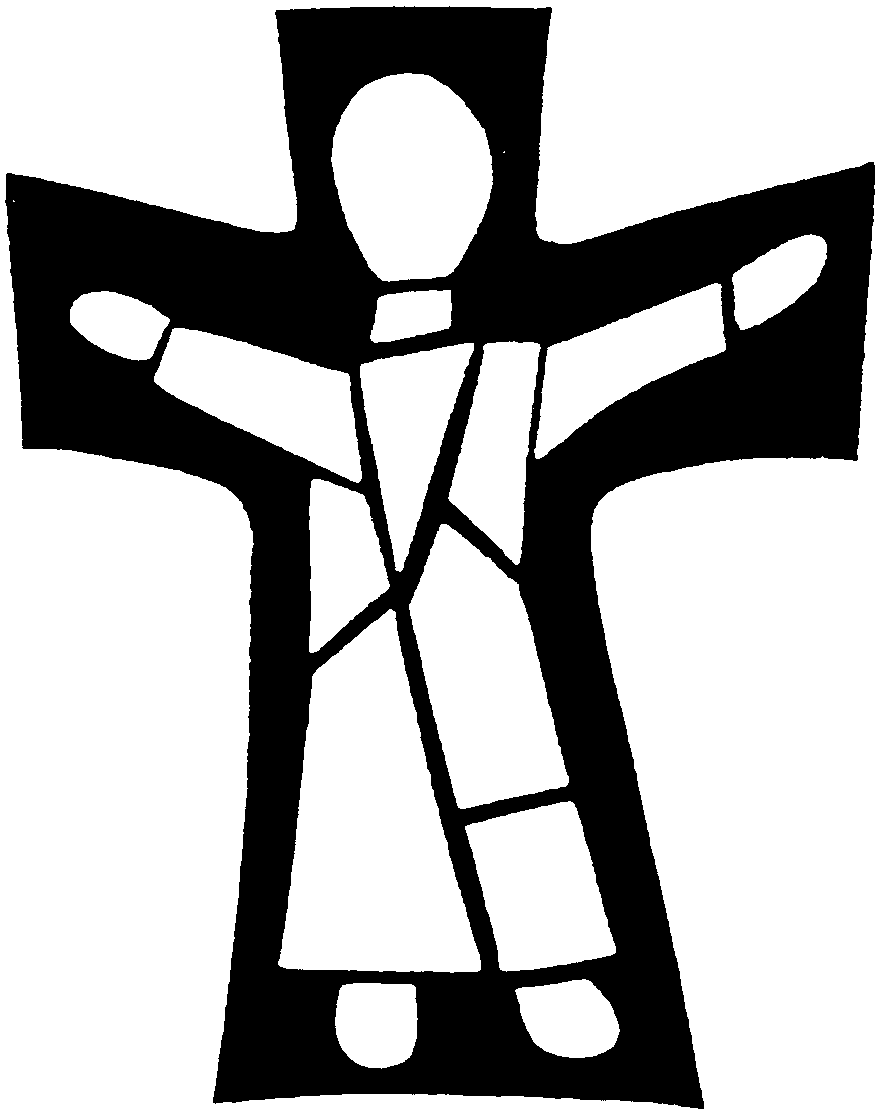 January 19 2020We welcome all personsto worship, study and fellowship with us as we continuallyseek to be faithful disciples of Jesus.Focus:   John the Baptist and Jesus model for us the roles of effective, courageous and deep-thinking leaders and followers.  As they move from one role to another, they show each role has great importance.  	Gathering to Worship		Song: 	Yonder Come Day			We are marching in the Light of God		Welcome and Introductions	 	Call to worship and prayer (see back of bulletin) Singing Our Faith		Lift every voice and sing – H 579		My life is in you, Lord		You are all that isCelebrating Shalom: Phil Mininger	Opportunities for generosity -Special giving for January goes to Mennonite Disaster Service 	(MDS).  All $5, $1 and change in the offering, goes above our budgeted giving to the 		important work of our member conference!Hearing God’s Word	Children’s Time: Shanna Johnson		Scripture: Mathew 3: 1-3 and 13-15; Luke 4:1-13Meditation: Skits and reflections		Response 	 Sharing joys & concerns/Prayers of the PeopleAnnouncements Sending:  We go, listening for the call of Christ in our lives, discerning how we can be both a leader and a follower in bring love and justice to our fractured world.Before leaving please put all songbooks under your seat and be sure the tables areCleaned.  Thank you!PASTOR-ELDER TEAMDoris Weaver						723-2841Deb Giles						865-5480Stori Sullivan 						865-0445Phil Mininger						278-4741Crystal Shellenberger 					723-2035SHORT TERM COORDINATORS: Evie & Wally Shellenberger 	H: 723-3925, Cell: 812-653-9703CHURCH OFFICE			 Short term coordinator: Evie Shellenberger; Office hours – Tues.& Thur. 8am-12pmSecretary: Deb Giles; Office Hours – Wed. and Fri.  9:00 am – 12:00 noonPhone: (812) 723-2414; email:  mennos.paoli@gmail.comAddress:  2589 N. CR 100 W., Paoli, IN   47454OUR COVENANTIn covenanting together, we affirm that Jesus Christ is Lord.  We gratefully acknowledge him as our Lord and accept his teaching as the way to live.  We recognize the importance of:Regular Bible study, worship with others, and prayer as a vital part of our Christian life.Taking each other seriously, contributing our gifts and caring for one another in love to strengthen the Christian body.Living and sharing the Good News as Christ has taught us and as the Holy Spirit enables.TODAYAdult Ed.  The final chapter in the book, “Why did Jesus Die and what difference does it make?”PMF Orientation at Doris Weaver and Wendell Lantz’s.  Lunch at 12:30 followed by orientation.  Next SundayNext Sunday Focus: The Samaritan and Canaanite women model for us effective, courageous, risk taking and deep-thinking followership.  Our annual covenant service is this evening at 5:30 p.m.  Please join us in this time of renewing our commitment to following Christ and sharing our gifts within the congregation.  this WeekWed. Jan. 22, Large Group mtg.  Agenda items will include spending plan for 2020, yearend financial report for 2019 and search committee update.  Meal at 6:00 pm and meeting will start at 6:45 pm.  All are invited to join us.  ANNOUNCEMENTSPMF Winter Retreat - February 8-9, Mt Saint Francis Retreat Center: Jep Hostetler, humorist, magician, teacher, and visionary for bringing hope where there is darkness, is coming back to Winter Retreat by popular demand!  See flyers in your boxes and register by next Sunday. Volunteers are needed to provide a crock of soup and bread for Saturday night’s Mystical, Magical Soup Supper.  Let Deb Giles know if you are willing.  All are welcome to contribute desserts.  It is time to update the PMF participant address list and info cards.  There is a form in your box to provide information. Please get form or changes to Deb Giles by Jan. 19, today!  Thank you.  Thank you to Small Groups and participants of Soup and Sew for your help in knotting comforters.  As of Friday morning, we have completed 16 comforters to be sent to Mennonite Central Committee to distribute to refugees around the world.  "In as much as you have done this for the least of these, you have done it to me."  JesusPMF sent $7816.55 to Growing Hope Globally (formerly Foods Resource Bank) collected through donations from the PMF maple syrup project, summer penny power offering, and the Mullet wheat farm in Montana.  Half of the money will go to Mennonite Central Committee and the other half to where most needed.  Thanks for everyone's work and donations which will help low resource communities be self-supporting and have year-round food security.  See growinghopeglobally.org for more information.  Soon it will be maple syrup season!TODAY Jan 19, 2020 (worship at 9:30 am) TODAY Jan 19, 2020 (worship at 9:30 am) TODAY Jan 19, 2020 (worship at 9:30 am) TODAY Jan 19, 2020 (worship at 9:30 am) TODAY Jan 19, 2020 (worship at 9:30 am) TODAY Jan 19, 2020 (worship at 9:30 am) NEXT SUNDAY Jan 26, 2020 (worship at 9:30 am) NEXT SUNDAY Jan 26, 2020 (worship at 9:30 am) NEXT SUNDAY Jan 26, 2020 (worship at 9:30 am) NEXT SUNDAY Jan 26, 2020 (worship at 9:30 am) NEXT SUNDAY Jan 26, 2020 (worship at 9:30 am) NEXT SUNDAY Jan 26, 2020 (worship at 9:30 am) NEXT SUNDAY Jan 26, 2020 (worship at 9:30 am) Worship Leader:Worship Leader:Worship Leader:Worship Leader:Worship Leader:Crystal ShellenbergerWorship Leader:Worship Leader:Worship Leader:Worship Leader:Worship Leader:Shanna JohnsonMusic Leader:Music Leader:Music Leader:Music Leader:Mary MiningerMary MiningerMusic Leader:Music Leader:Music Leader:Music Leader:Joanna WoodsmallJoanna WoodsmallMeditation:Meditation:Meditation:Meditation:Meditation:Meditation:Greeters:Greeters:Jared & Melissa Laws-PenroseJared & Melissa Laws-PenroseJared & Melissa Laws-PenroseJared & Melissa Laws-PenroseGreeters:Greeters:Larry LehmanLarry LehmanLarry LehmanLarry LehmanNursery: Nursery: Parker Sullivan/Dessica AlbertsonParker Sullivan/Dessica AlbertsonParker Sullivan/Dessica AlbertsonParker Sullivan/Dessica AlbertsonNursery:Nursery:Donna Mosemann/Louise O’ConnellDonna Mosemann/Louise O’ConnellDonna Mosemann/Louise O’ConnellDonna Mosemann/Louise O’ConnellA.V.:Aaron JohnsonAaron JohnsonAaron JohnsonAaron JohnsonAaron JohnsonA.V.:Aaron JohnsonAaron JohnsonAaron JohnsonAaron JohnsonAaron Johnson